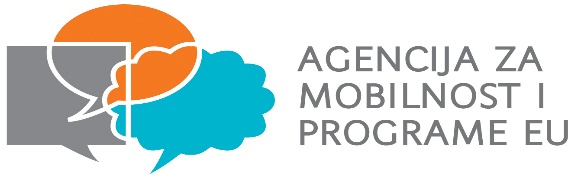 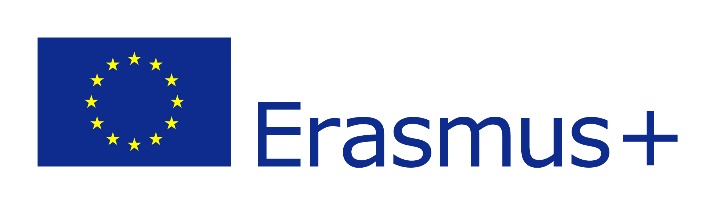 EKONOMSKA I UPRAVNA ŠKOLA, SPLITU školskoj godini 2020./2021. učenicima će biti ponuđeno sudjelovanje u Erasmus+ projektu Include Me PRO. Učenicima se pruža mogućnost obavljanja stručne prakse u inozemnom poduzeću koje ima iskustvo u društveno odgovornom poslovanju, tj. mogućnost učenja o načinima na koje organizacije upravljaju svojim poslovnim procesima kako bi ostvarile pozitivan učinak na društvo. U sklopu ovog projekta izabrani učenici će u travnju 2021. godine boraviti u Portugalu 21 dan u sklopu obavljanja stručne prakse kako bi povezali svoja teorijska znanja s radom u praksi. Naučit će samostalno izrađivati i realizirati poslovni plan te jačati svoje jezične i kulturološke kompetencije.IME I PREZIME UČENIKA, RAZRED: _________________________________IZJAVA O SUGLASNOSTI Svojim potpisom izjavljujem kako pristajem da moje dijete sudjeluje u Erasmus+ projektu Include Me PRO školske godine 2020./2021. U svezi s tim, za potrebe projekta, suglasan/a sam s objavljivanjem sadržaja (fotografija i snimki),  na kojima će biti moje dijete.Izjavu dajem dragovoljno u _____________________, dana _______________ 2020. godinePotpis roditelja:_____________________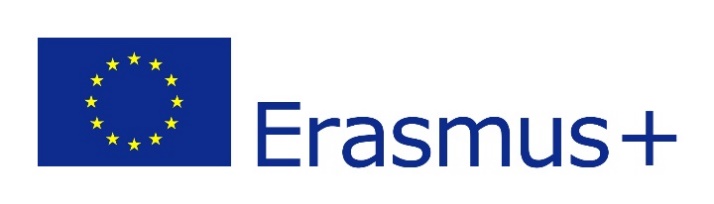 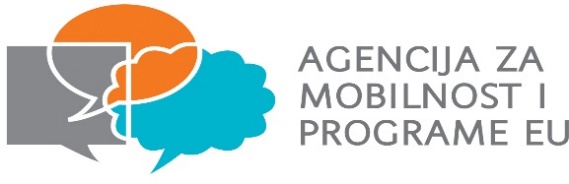 PRIJAVNI OBRAZACOSOBNI PODACI UČENIKA (POPUNITI TISKANIM SLOVIMA)Svojim potpisom potvrđujem točnost podataka iz Pristupnice.Datum i mjesto                                                                                          PotpisIme i prezimeDatum rođenjaRazred Adresa Mjesto stanovanja Broj mobitelae-mail Članstvo u Zadruzi Eko-ST            DA                                      NEZavršna ocjena iz engleskog jezika na kraju posljednje školske godineOsobna šifra